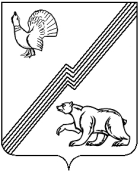 АДМИНИСТРАЦИЯ ГОРОДА ЮГОРСКАХанты-Мансийского  автономного  округа-ЮгрыПОСТАНОВЛЕНИЕ от  28.10.2021		          				                                    № 2051-пОб установлении доли земельных участков, предоставляемых бесплатно в собственность граждан для индивидуального жилищного строительства	В соответствии со статьей 6.2 Закона Ханты-Мансийского автономного округа-Югры от 03.05.2000 № 26-оз «О регулировании отдельных земельных отношений в Ханты-Мансийском автономном округе-Югре»:	1. Установить долю земельных участков, подлежащих включению в перечень земельных участков предоставляемых бесплатно в собственность граждан для индивидуального жилищного строительства, на 2022 год в размере 50 (пятьдесят) процентов от общего количества земельных участков, прошедших государственный кадастровый учет и предназначенных для индивидуального жилищного строительства.	2. Включить прошедшие государственный кадастровый учет земельные участки, предназначенные для индивидуального жилищного строительства, в перечень не позднее десяти рабочих дней со дня их постановки на государственный кадастровый учет.	3. Опубликовать постановление в официальном печатном издании города Югорска и разместить на официальном сайте органов местного самоуправления города Югорска.	4. Настоящее постановление вступает в силу после его официального опубликования.	5. Контроль за выполнением постановления возложить на первого заместителя главы города - директора Департамента муниципальной собственности и градостроительства С.Д. Голина.Исполняющий обязанностиглавы города Югорска                                                                    Д.А. Крылов